Государственное бюджетное дошкольное образовательное учреждение детский сад № 8 комбинированного вида Калининского района Санкт-Петербурга Инновационная программа развития научно-технического и творческого потенциала личности детей старшего дошкольного возраста «Истории кота Матроса»                                                                                                                                           Авторы: Зимина Янина Олеговна, заместитель заведующегоБелорукова Мария Борисовна, воспитательВладимирова Юлия Владимировна, воспитательБоголей Любовь Михайловна, воспитатель                                                               Санкт-Петербург2023ПОЯСНИТЕЛЬНАЯ ЗАПИСКАМы живём в век стремительного технического прогресса. В современном обществе востребованы высококвалифицированные технические кадры инженерных профессий, обладающие высокими интеллектуальными и изобретательскими возможностями. Интерес к технике и к техническому творчеству дети проявляют с ранних лет: придумывают, конструируют, создают самые необычные технические объекты. Поэтому столь важно, начиная уже с дошкольного возраста, поддерживать детский интерес к технике и к техническому творчеству, развивать техническую пытливость мышления, аналитический ум, формировать качества созидательной личности. Перед педагогами стоит задача пропедевтики технического творчества в дошкольном образовании для того, чтобы помочь ребенку раскрыть свой внутренний потенциал технических и творческих способностей, повысить мотивацию детей к саморазвитию, умению планировать и достигать поставленных целей, «стать идеальным инженером».Как новая технология обучения и эффективный инструмент подготовки «инженерных кадров» весомое значение приобретает появление в дошкольном учреждении образовательных программ технической направленности. Это значительно обновляет содержание дошкольного образования, повышает его эффективность, а также создает возможности для расширения сферы инновационной деятельности в сфере технологического образования.Творческая группа нашего детского сада представляет инновационную программу развития научно-технического и творческого потенциала личности детей старшего дошкольного возраста «Истории кота Матроса». Программа направлена на познавательное развитие дошкольников и пропедевтику инженерного образования, ориентирована на формирование познавательной мотивации, реализацию интересов детей в сфере конструирования, моделирования, развитие их информационной и технологической культуры.Содержательный раздел Мы живем в век невиданной еще научно – технической революции. Жизнь всё больше требует от человека не шаблонных, привычных действий, а подвижности ума, мышления, стремительной ориентировки, творческого подхода к решению задач.В настоящее время педагогическая наука и образовательная практика уделяют особое внимание детскому техническому творчеству. Благодаря такой деятельности ребёнок развивается умственно и эстетически. Он, как маленький инженер, творит, познавая законы гармонии и окружающего мира.Цель Программы:Созданием условий для развитие научно – технического и творческого потенциала личности детей старшего дошкольника через обучение основам инженерно – технического конструирования. Основными задачами реализации программы являются:Формировать творческую инициативу детей; способности к моделированию и   конструированию в различных ракурсах и проекциях.Развивать способность к практическому и умственному экспериментированию, обобщению, установлению причинно-следственных связей, речевому планированию и речевому комментированию процесса и результата собственной деятельности. Формировать у детей предпосылки логического мышления.Формировать основы графической грамотности и пространственного мышленияРазвивать мелкую моторику и координацию движений;Способствовать созданию положительных мотиваций к самостоятельным действиямФормировать умение конструктивно взаимодействовать в малой подгруппе, распределять игровые роли.Формировать компетентность родителей в вопросах развития научно – технического и творческого потенциала личности детейНовизна реализации программы заключается во внедрении в образовательный процесс технологии проведения занятия по формированию у детей старшего дошкольного возраста готовности к изучению технических наук, которая является инструментом для развития элементов инженерного мышления. 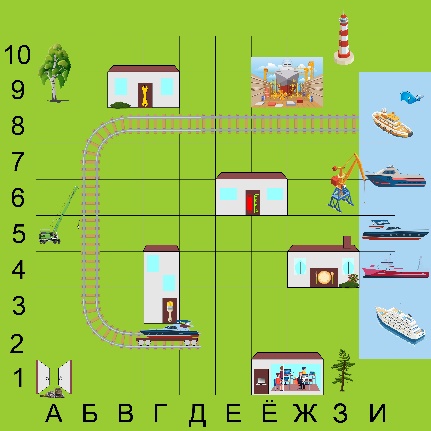 Становление базовых (стартовых) потенциальных компетенций и личностных качеств будущих специалистов формируются в научно-технической деятельности, которая включает в себя несколько дополняющих друг друга блоков: Ребенок – исследователь. Юный исследователь, активно использует опорные схемы, различные символы и знаки.  Ребенок – конструктор. Дети выполняют конструкции по простым схемам и инструкциям, а затем по более сложным. Ребенок – мастер. У ребёнка-мастера появляется своя собственная активная позиция через создание конструкций по заданным условиям. Для своей поделки юный мастер комплектует Мастер-кейс необходимым материалом (природным, бросовым или другим на выбор). Ребенок – творец. Это созидатель, вершина мастерства: ребенок имеет навыки конструирования, исследовательской деятельности, умение устанавливать причинно-следственные связи, созидает и творит по замыслу. Такой подход к организации деятельности детей делает их развитие более легким, быстрым и позволяющим достичь больших высот, направляя его по пути научно-технического творчества. В развитии технического творчества дошкольника основную роль играет овладение детьми способами конструирования. Конструирование различают по видам, которые взаимосвязаны между собой: умственное - система мысленных операций; графическое — выполнение набросков, рисунков, чертежей, позволяющих конкретизировать и детализировать проект; предметно-манипулятивное — моделирование, или постройка опытного образца устройства практического назначения. Для более эффективной реализации инновационной программы применяются такие современные технологии как: 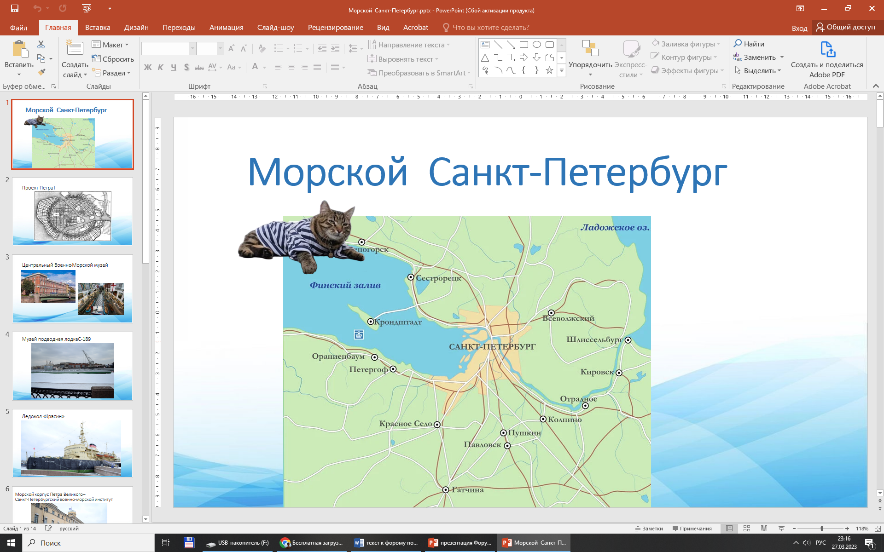 Инновационная технология взаимодействия участников образовательного процесса «Техночас - это ряд запланированных тематических мероприятий, которые объединены одной темой и организуются педагогами образовательного учреждения. Технология развития основ графической грамотности и пространственного мышленияПространственные образы – представления находят своё отражение в графических изображениях, выполненных на листе бумаги, на плоскости, в двухмерном пространстве. При оперировании графическими изображениями необходимо уметь кодировать и декодировать графическую информацию, что является основой развития умений графической грамотности. Технология Пиксель арт. Данное рисование способствует развитию графических навыков, способствуйте закреплению навыков порядкового счёта, умение ориентироваться на листе, интересу к техническому рисованию. Кроме рисования Пиксельный рисунок можно использовать как проект для постройки из мозаики «Magneticus». Таким образом дети задумывают, планируют, рисуют, конструируют и всё это по собственному замыслу! От проекта до воплощения!      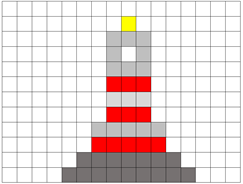 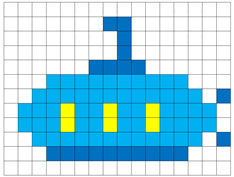 Технология проектной деятельности – это педагогическая технология, базовой основой которой является самостоятельная деятельность детей, завершающаяся созданием творческого (инновационного) продукта, имеющего личную и/или социальную значимость для ребенка. 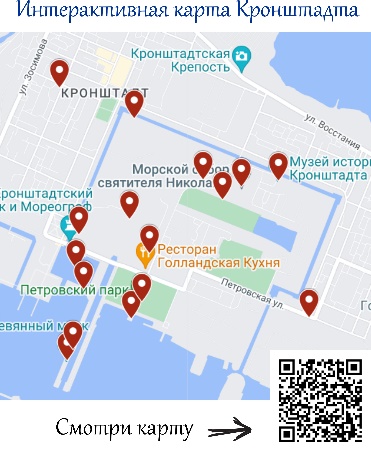 Принципы организации образовательного процессаКаждое занятие подчинено следующим принципам:- принцип психологической комфортности –создание доброжелательной атмосферы, ориентированной на реализацию идей педагогики сотрудничества.- принцип развивающего обучения - заключается в том, что ребенок, получает знания не в готовом виде, а добывает их сам в процессе деятельности.- принцип от простого к сложному, постепенное усложнение предлагаемого для изучения материала;- принцип индивидуализации –  педагог предлагает ребенку возможность освоения предлагаемого материала с учетом возрастных и индивидуальных особенностей;- принцип вариативности – формирование у детей способностей к систематическому перебору вариантов и адекватному принятию решений в ситуациях выбора;- принцип доступности и наглядности – использование различных видов наглядности, а предлагаемый материал понятен и доступен в свободной деятельности;- принцип творчества – означает максимальную ориентацию на творческое начало в образовательном процессе, приобретение детьми собственного опыта творческой деятельности.Условия реализации программыУчебный план    Тематическое планирование образовательной деятельности по программе   Кот Матрос на каждой встрече рассказывает историю и предлагает выполнить задание.Адресат и продолжительность программы. Программа ориентирована на детей подготовительной группы (6-7 лет) и предполагает срок обучения – 1 год. Режим занятий, периодичность и продолжительность занятий. Программа включает в себя 36 занятий (в год) из расчета 4 занятия в месяц в течение года. Продолжительность занятия определяется возрастом обучающихся и составляет 30 минут. Занятия проводятся с группой детей.Форма реализации: очная, в форме занятий.Особенности взаимодействия с семьями воспитанниковФГОС дошкольного образования предусматривает работу с родителями в разных        формах, направлениях.        Вовлечение        родителей        в        образовательную деятельность может организовываться по трем направлениям:повышение педагогической компетенции родителей;вовлечение родителей в деятельность ДОО;совместная работа по обмену опытом.Материально-техническое обеспечениеПрограммы включает в себя авторские печатные и игровые пособия. Конструктор «Lego», Мозаика «Магнетикус»Картотека «Морская мастерская» Картотеки для «Пиксель арт», «Графических диктантов», Электронные игры: пазлы разной тематики Авторские электронные пособия: Презентации «История судостроительных заводов», «Маяки России», «Кронштадт-город-крепость», «Морской Петербург», «Спасательная техника на воде», «Морские профессии». Авторская д/и «Семафорная азбука»Дидактическое пособие КОТаКОД          Предполагаемые результаты освоения образовательной Программы:Немаловажным результатом разработки инновационной Программы является развитие педагогического потенциала авторов. Представленная идея значима для развития региональной системы образования и направлена на повышение качества образования.- ребенок овладевает конструированием, проявляет инициативу в познавательно-исследовательской и технической деятельности; - ребенок обладает установкой положительного отношения к конструированию, к разным видам технического труда, другим людям и самому себе,  - ребенок активно взаимодействует со сверстниками и взрослыми, участвует в совместном конструировании, техническом творчестве имеет навыки работы с различными источниками информации; - ребенок обладает развитым воображением,- ребенок способен объяснить техническое решение, может использовать речь для построения речевого высказывания в ситуации творческо-технической и исследовательской деятельности; - ребенок проявляет интерес к исследовательской и творческо - технической деятельности, интересуется причинно-следственными связями, пытается самостоятельно придумывать объяснения технические задачи; склонен наблюдать, экспериментировать;  - ребенок способен к принятию собственных творческо-технических решенийКритерии и показатели эффективности реализации Программы                                       Список литературы, интернет-ресурсы 1. Государственная программа РФ «Развитие образования» на 2018-2025 годы Утверждена постановлением Правительства РФ от 26.12.2017 №1642 2.Концепция развития математического образования в Российской Федерации. От 24.12.2013 г. №2506-р3. Интернет ресурс Об образовании в Российской Федерации от 29 декабря 2012 - docs.cntd.ru 4. Интернет ресурс ФГОС Дошкольное образование - ФГОС (fgos.ru) 5. Кудрявцев, Т. В. Психология технического мышления / Т. В. Кудрявцев. – М. : Педагогика,1975.
6. Концепция преподавания предметной области «Технология» в образовательных организациях Российской Федерации, реализующих основные общеобразовательные программы. Интернет ресурс Банк документов (edu.gov.ru) 7. «Строим из Лего» Л. Г. Комарова, / М.: Мозаика-Синтез, 2006 г.8. Симонова, В.Г. Развитие творческих способностей дошкольников на занятиях ЛЕГО-конструирования: Методическое пособие / В.Г. Симонова, И.Ю. Матюшина. – Ульяновск, 20099. «Творим, изменяем, преобразуем» / О. В. Дыбина. – М.: Творческий центр «Сфера», 2002 10.Формирование инженерного мышления в процессе обучения: материалы междунар. науч.-практ. конф., 7-8 апреля 2015г., Екатеринбург, Россия / Урал. гос.пед.ун-т; отв. ред. Т.Н.Шамало.–Екатеринбург,2015
11. Меерович, М.И., Шрагина, Л.И. технология творческого мышления: Практическое пособие [Текст]. – Минск.: Харвест; М.: АСТ, 2000. 12. А. Н. Лебедева «Развитие образного мышления и графических навыков у детей 5-7лет»      13. Киселёва Л.С., Данилина Т.А., Лагода Т.С., Зуйкова М.Б. Проектный метод в деятельности ДОУ. Пособие для руководителей и практических работников ДОУ. М.: Издательство «Аркти», 2013.     14. Дятлова Н. В. Развитие конструктивной деятельности детей старшего дошкольного возраста // Молодой ученый. — 2016. — №14N п/пКоличество часовКоличество часовКоличество часовФормы аттестации/ контроляN п/п  В неделюВ месяцВ годФормы аттестации/ контроля       1 436Результаты педагогическихнаблюдений месяцсодержаниеТворческое заданиесентябрь1.Познакомтесь-Кот-Матрос.Фильм.2.Морской Санкт-Петербург. Презентация3.Безопасность на воде.4.Путешествуем по волнам.  1. Творческий рассказ «Где я был летом» (с использованием карты)2.Техночас. 3.Лепка «Спасательный круг» 4.«Плот» Конструирование-наполнение Мастер-кейсаоктябрь1.Профессия-судостроитель. Презентация 2.Мы-проектировщики.  3.Защита проектов. 4. Защита проектов1.Техночас. Беседа «Мой выбор»2.Рисование по замыслу «Морская фантазия» 3. Доказательный рассказ.4.Пиксельное рисование «Якорь»ноябрь 1.История судостроительных заводов Санкт- Петербурга. Презентация  2.Ремонт кораблей.  3.Экскурсия на верфь. Видео.4.Ремонт кораблей. 1. Техночас. Пиксельное рисование «Теплоход» 2.Дидактическая игра «Почини корабль»3.Конструирование кранов и стапелей из болтового конструктора. 4.Дидактическая игра «Чего не хватает».декабрь1.Кронштадт-город-крепость. Презентация. 2.Какие бывают парусники?  3.Путешествие в Кронштадт. Чтение Н.А.Гурьева «Книга о Кронштадте» 4.Парусник –строительство корабля. 1.Техночас. 2.  Пиксельное рисование «Парусник Отважный»3.  Конструирование из Лего. (начало)4. Окончание постройки корабля по замыслу из Лего-конструктораянварь 1.Что такое крепость. Презентация  2.Какие бывают оборонительные сооружения? 3.Начало проекта крепости. 4.Крепость «Неприступная». 1.Техночас2. Рисование и защита проектов.3.Строительство элементов из деревянного конструктора. 4.Сроительство крепости «Неприступная» из деревянного конструктора. Коллективная работа.февраль1.Спасательная техника на воде. Презентация. 2.Чтение книги Ф. Конюхова «Великие победы Адмирала Ушакова» или «Как адмирал Ушаков Чёрное море русским сделал». 3. Аэролодка или крейсер? 4. Чтение книги.(окончание)1.Техночас.Пиксельное рисование «Катер» 2.  Конструирование из бумаги «Кораблик»3. Рисование и защита проекта 4. Конструирование судна по замыслу. Мозаика «Magneticus» и Лего    март1.Что такое ледоколы? Фильм (1) 2.  Как они устроены. Фильм. (2) 3. Чтение книги Ф. Конюхова «Антарктида»  4.Строительство ледокола.1.Техночас. 2.Беседа по фильму.3.Пиксельное рисование Ледокол 4.Конструирование ледокола по замыслу. Мозаика «Magneticus» и Лего   апрельМаяки России. Презентация 2.  Азбука Морзе 3. «Спасательный луч» 4. Семафорная азбука 1.Техночас. Пиксельное рисование «Маяк»2. Дидактическая игра «Повтори сигнал», «Отгадай букву», «КОТаКОД»3. Конструирование маяка по замыслу. Мозаика «Magneticus» и Лего                 4. Дидактическая игра «Семафорная азбука»        май1.Конструкторское бюро. Разработка проекта своего судна.  2. Защита проектов и планирование материала для постройки.  3. Мой корабль.  4. Парад кораблей1.Начало защиты проектов.2. Планирование и выбор материала для постройки.3. Конструирование собственного судна по замыслу.4.Спуск моделей на воду.критерииПроявление показателяПроявление показателяПроявление показателякритериисформированВ стадии формированияНе сформированИнтерес и желание конструироватьВыбор конструирования Инициатива и в совместной и в самостоятельной деятельностиУчаствует чаще в совместной деятельности, реже Конструирование с помощью взрослогоСпособности и умение конструироватьвыбор материалов, способов деятельности; результат деятельностиВ работе отражены все показатели детского технического творчестваВ работе отражены схемы, модели, образцыПри помощи взрослого, с использованием образцаНаличие и сформирован-ность познавательных способностейРазвитие конструктивных, математических, логических способностейВыполнение заданий безошибочно, самостоятельно, творческиНуждается в помощи, допускает ошибки при работе с моделью, схемой, Не стремится к результату, часто ошибается, 